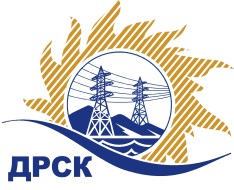 Акционерное Общество«Дальневосточная распределительная сетевая  компания»ПРОТОКОЛ № 170/УР-РЗакупочной комиссии по конкурсу в электронной форме с участием только субъектов МСП на право заключения договора на выполнение работ «Чистка просеки, валка деревьев ВЛ 35-6/10 кВ ЭС ЕАО» (закупка 53.1 раздела 1.1. ГКПЗ 2019 г.)СПОСОБ И ПРЕДМЕТ ЗАКУПКИ: конкурс в электронной форме с участием только субъектов МСП на право заключения договора на выполнение работ «Чистка просеки, валка деревьев ВЛ 35-6/10 кВ ЭС ЕАО» (закупка 53.1 раздела 1.1. ГКПЗ 2019 г.).КОЛИЧЕСТВО ПОДАННЫХ ЗАЯВОК НА УЧАСТИЕ В ЗАКУПКЕ: 4 (четыре) заявки.КОЛИЧЕСТВО ОТКЛОНЕННЫХ ЗАЯВОК: 0 (ноль) заявок.ВОПРОСЫ, ВЫНОСИМЫЕ НА РАССМОТРЕНИЕ ЗАКУПОЧНОЙ КОМИССИИ: О рассмотрении результатов оценки вторых частей заявок О признании заявок соответствующими условиям Документации о закупке по результатам рассмотрения вторых частей заявокРЕШИЛИ:По вопросу № 1Признать объем полученной информации достаточным для принятия решения.Принять к рассмотрению вторые части заявок следующих участников:По вопросу № 2Признать вторые части заявок следующих Участников:18465/ООО «Энергосистема центр»21080/ООО «Подрядчик ДВ»21196/ООО «Регион»21228/ООО «Монолит Арго»соответствующими условиям Документации о закупке и принять их к дальнейшему рассмотрению.Секретарь Закупочной комиссии 1 уровня  		                                        М.Г.ЕлисееваЧувашова О.В.(416-2) 397-242г.  Благовещенск«07» февраля 2019№ п/пИдентификационный номер УчастникаДата и время регистрации заявки18465/ООО «Энергосистема центр»27.12.2018 04:2921080/ООО «Подрядчик ДВ»12.01.2019 07:4321196/ООО «Регион»14.01.2019 02:2421228/ООО «Монолит Арго»14.01.2019 06:19№ п/пИдентификационный номер УчастникаДата и время регистрации заявки18465/ООО «Энергосистема центр»27.12.2018 04:2921080/ООО «Подрядчик ДВ»12.01.2019 07:4321196/ООО «Регион»14.01.2019 02:2421228/ООО «Монолит Арго»14.01.2019 06:19